Publicado en Alcobendas el 09/06/2021 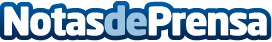 Excom se une a Aptur como partner tecnológico en servicios de InternetEste miércoles 3 de junio Aptur y Excom han firmado un acuerdo de colaboración cómo partner de servicios de internet. Ambas Instituciones estaban representadas por Miguel Murillo, responsable de zona de Levante y Miguel Ángel Sotillos Rodríguez, presidente de ApturDatos de contacto:BEATRIZ SERRANO ROY630661970Nota de prensa publicada en: https://www.notasdeprensa.es/excom-se-une-a-aptur-como-partner-tecnologico Categorias: Inmobiliaria Telecomunicaciones Valencia Turismo E-Commerce Innovación Tecnológica http://www.notasdeprensa.es